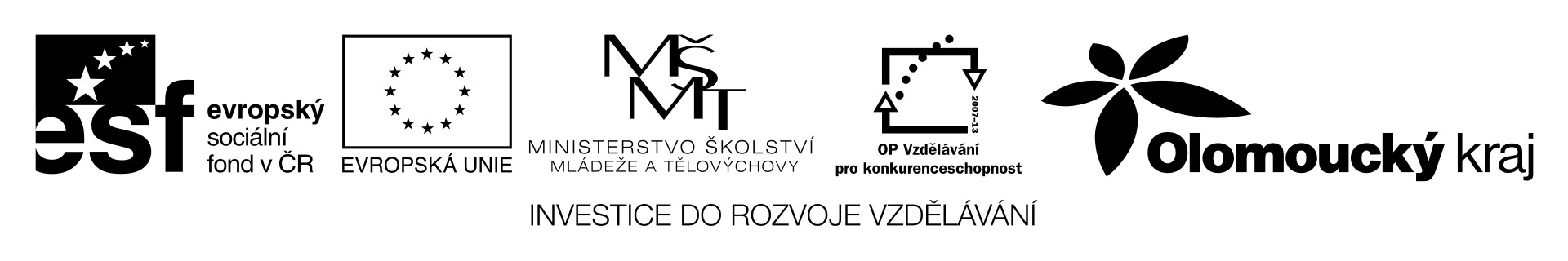 Slučování zinku se sírouPomůcky a chemikálie:filtrační papír, lžička, síťka, dřevěná špejle, práškový zinek, prášková síra, ochranný štítPostup:Na filtračním papíře smíchejte dvě malé lžičky práškového zinku se třemi malými lžičkami práškové síry. Směs přesypte na azbestovou síťku a dřevěnou špejlí zapalte. Pozorujte bouřlivou reakci. Obličej si chraňte obličejovým štítem.Princip: